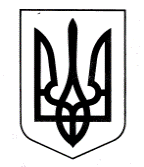 ЗАЗИМСЬКА СІЛЬСЬКА РАДА БРОВАРСЬКОГО РАЙОНУ  КИЇВСЬКОЇ ОБЛАСТІ РІШЕННЯПро початок реорганізації юридичних осіб Пухівської сільської ради, Рожнівської сільської ради, Літківської сільської ради, Літочківської сільської ради шляхом приєднання до Зазимської сільської радиКеруючись ст. 25, 59, п. 6-1 розділу V «Прикінцеві та перехідні положення» Закону України «Про місцеве самоврядування в Україні», відповідно до ст. 104, 105, 107 Цивільного кодексу України, Закону України «Про державну реєстрацію юридичних осіб та фізичних осіб – підприємців та громадських формувань», Закону України «Про бухгалтерський облік та фінансову звітність в Україні», ч. 4 ст. 31 Закону України «Про Національний архівний фонд та архівні установи», Порядку подання фінансової звітності, затвердженого постановою Кабінету Міністрів України від 28.02.2000 р. № 419, п. 7 Розділу І Положення про інвентаризацію активів та зобов’язань, затвердженого наказом Міністерства фінансів України від 02.09.2014 р. № 879, ч. 4 ст. 3 Розділу XIV Правил організації діловодства та архівного зберігання документів у державних органах, органах місцевого самоврядування, на підприємствах, в установах і організаціях, затверджених наказом Міністерства юстиції України від 18.06.2015р. № 1000/5, на підставі рішення Зазимської сільської ради від 26 листопада 2020р. №01-01-VІІІ «Про початок повноважень депутатів Зазимської сільської ради восьмого скликання», Зазимська сільська радаВИРІШИЛА:1. Почати процедуру реорганізації юридичних осіб:1.1. Пухівської сільської ради Броварського району Київської області (ЄДРПОУ 04363946), місцезнаходження: 07413, вул. Центральна, 118-А, с. Пухівка, Броварський район, Київська область, шляхом приєднання до Зазимської сільської ради Броварського району Київської області (ЄДРПОУ 04363876), місцезнаходження: 07415, вул. Широка, 6, с. Зазим’є, Броварський район, Київська область. 1.2. Рожнівської сільської ради Броварського району Київської області (ЄДРПОУ 04359092), місцезнаходження: 07412, вул. Свободи, 41-в, с. Рожни, Броварський район, Київська область, шляхом приєднання до Зазимської сільської ради Броварського району Київської області (ЄДРПОУ 04363876), місцезнаходження: 07415, вул. Широка, 6, с. Зазим’є, Броварський район, Київська область. 1.3. Літківської сільської ради Броварського району Київської області (ЄДРПОУ 04363900), місцезнаходження: 07411, вул. Шевченка, 63, с. Літки, Броварський район, Київська область, шляхом приєднання до Зазимської сільської ради Броварського району Київської області (ЄДРПОУ 04363876), місцезнаходження: 07415, вул. Широка, 6, с. Зазим’є, Броварський район, Київська область. 1.4. Літочківської сільської ради Броварського району Київської області (ЄДРПОУ 04363923), місцезнаходження: 07410, вул. Хотянівська, 18-А, с. Літочки, Броварський район, Київська область, шляхом приєднання до Зазимської сільської ради Броварського району Київської області (ЄДРПОУ 04363876), місцезнаходження: 07415, вул. Широка, 6, с. Зазим’є, Броварський район, Київська область. 2. Зазимська сільська рада Броварського району Київської області є правонаступником всього майна, прав та обов’язків Пухівської сільської ради, Рожнівської сільської ради, Літківської сільської ради, Літочківської сільської ради.3. Утворити Комісію з реорганізації Пухівської, Рожнівської, Літківської, Літочківської сільських рад у складі:3.1. Голова комісії: 	Крупенко Віталій Вікторович – Зазимський сільський голова.3.2. Заступник голови комісії: Река Микола Федорович - депутат сільської ради, голова постійної комісії з питань соціально – економічного розвитку, бюджету та фінансів, комунальної власності, реалізації державної регуляторної політики, інвестицій та зовнішньо-економічних зв’язків. 3.3. Члени комісії:-	Машевська Галина Володимирівна - головний бухгалтер Зазимської сільської ради;-	 Писаренко Анастасія Григорівна – староста с. Пухівка;-	Шкавера Людмила Дмитрівна – головний бухгалтер Пухівської сільської ради;-	Кабиш Володимир Михайлович – староста с. Рожни;-	Батюк Галина Миколаївна – головний бухгалтер Рожнівської сільської ради;-	Андріяш Ігор Григорович – староста с. Літки;-	Подзізєй Тетяна Сергіївна – в.о. головного бухгалтера Літківської сільської ради;-	Гайдак Михайло Васильович – староста сіл Літочки і Соболівка;-	Пез Тетяна Іванівна – головний бухгалтер Літочківської сільської ради.4. Покласти на Комісію з реорганізації повноваження щодо здійснення повної інвентаризації основних засобів, нематеріальних активів, запасів, грошових коштів та розрахунків Пухівської сільської ради, Рожнівської сільської ради, Літківської сільської ради, Літочківської сільської ради з перевіркою їх фактичної наявності та документального підтвердження станом на 01.01.2021р.5.  Інвентаризацію проводити у присутності матеріально відповідальних осіб Пухівської сільської ради, Рожнівської сільської ради, Літківської сільської ради, Літочківської сільської ради.6. Затвердити План заходів з реорганізації Пухівської сільської ради, Рожнівської сільської ради, Літківської сільської ради, Літочківської сільської ради. (Додаток №1).7. З метою забезпечення своєчасного проведення інвентаризації майна, активів та зобов’язань Пухівської, Рожнівської, Літківської, Літочківської сільських рад надати право сільському голові здійснювати без погодження із Зазимською сільською радою Броварського району Київської області заміну персонального складу Комісії з реорганізації у випадку тимчасової непрацездатності когось з членів Комісії під час виконання п. 3 та 4 Плану заходів з реорганізації Пухівської, Рожнівської, Літківської, Літочківської сільських рад.8. Затвердити форму передавального акту (Додаток №2). Комісії з реорганізації використовувати затверджену форму у своїй роботі.9. Затвердити форму акту приймання-передачі документів, що нагромадилися станом на 01 січня 2021 року під час діяльності рад, що приєднуються до Зазимської сільської ради Броварського району Київської області (Додаток №3). Комісії з реорганізації використовувати затверджену форму у своїй роботі.10. Комісії з реорганізації забезпечити інвентаризацію документів, що нагромадилися під час діяльності Пухівської, Рожнівської, Літківської, Літочківської сільських рад станом на 01 січня 2021 року у порядку, передбаченому законодавством та передати їх Зазимській сільській раді Броварського району Київської області.11. Керуючому справами (секретарю) виконавчого комітету Зазимської сільської ради у строк до 20.01.2021р. подати сільському голові пропозиції щодо порядку подальшого зберігання та використання документів сільських рад (не завершених в діловодстві та архівів). 12. Уповноважити сільського голову затвердити від імені Зазимської сільської ради акти приймання-передачі документів, що нагромадилися під час діяльності Пухівської, Рожнівської, Літківської, Літочківської сільських рад.13. Голові комісії з реорганізації Пухівської, Рожнівської, Літківської, Літочківської сільських рад у строк до 20 лютого 2021 року подати Зазимському сільському голові пропозиції щодо порядку подальшого зберігання та використання документів Пухівської, Рожнівської, Літківської, Літочківської сільських рад (не завершених в діловодстві та архівів).14. Сільському голові не пізніше 01 лютого 2021 року утворити комісію з прийняття майна, активів та зобов’язань Пухівської, Рожнівської, Літківської, Літочківської сільських рад та забезпечити своєчасне та повне прийняття та оприбуткування зазначеного майна, активів та зобов’язань Зазимською сільською радою.15. Голові Комісії з реорганізації забезпечити своєчасне здійснення заходів, передбачених Планом, та про хід і  результати проведеної роботи інформувати Зазимську сільську раду шляхом здійснення доповідей на пленарних засіданнях.16. Контроль за виконанням цього рішення покласти на постійну комісію Зазимської сільської ради з питань соціально – економічного розвитку, бюджету та фінансів, комунальної власності, реалізації державної регуляторної політики, інвестицій та зовнішньоекономічних зв’язків.Сільський голова	Віталій КРУПЕНКОc. Зазим’є10 грудня 2020 року№  20 - 02-позачергової – VIIІІ пленарне засіданняДодаток № 1до рішення 02 позачергової сесії Зазимської сільської ради VIIІ скликання№ 20- 02-позачергової –VІІІІ пленарне засіданнявід 10.12.2020 рокуПлан заходівз реорганізації Пухівської, Рожнівської, Літківської, Літочківської сільських радСекретар	Олег БОНДАРЕНКОДодаток № 2до рішення 02 позачергової сесії Зазимської сільської ради VIIІ скликання№ 20- 02-позачергової –VІІІІ пленарне засіданнявід 10.12.2020 рокуПЕРЕДАВАЛЬНИЙ АКТсело Зазим’є	« 	» 	2020 рокуМи, що нижче підписалися, голова та члени Комісії з реорганізації Пухівської, Рожнівської, Літківської, Літочківської сільських рад, створеної рішенням Зазимської сільської ради №    -01-VІІІ від 26.11.2020 року, у складі:Голови комісії:  		  Заступника голови комісії:  		                                     Членів комісії:  	керуючись ч. 2 та 3 ст. 107 Цивільного кодексу України, ст. 8 Закону України «Про добровільне об’єднання територіальних громад», склали цей акт про наступне:	1. Зазимська сільська рада Броварського району Київської області (ЄДРПОУ 04363876), місцезнаходження: 07415, вул. Широка, 6, с. Зазим’є, Броварський район, Київська область, внаслідок реорганізації: Пухівської сільської ради Броварського району Київської області (ЄДРПОУ 04363946), місцезнаходження: 07413, вул. Центральна, 118-А, с. Пухівка Броварський район Київська область; Рожнівської сільської ради Броварського району Київської області (ЄДРПОУ 04359092), місцезнаходження: 07412, вул. Свободи, 41-в, с. Рожни, Броварський район, Київська область Літківської сільської ради Броварського району Київської області (ЄДРПОУ 04363900), місцезнаходження: 07411, вул. Шевченка, 63, с. Літки, Броварський район, Київська областьЛіточківської сільської ради Броварського району Київської області (ЄДРПОУ 04363923), місцезнаходження: 07410, вул. Хотянівська, 18-А, с. Літочки, Броварський район, Київська область шляхом приєднання до Зазимської сільської ради Броварського району Київської області є правонаступником майна, активів та зобов’язань Пухівської сільської ради Броварського району Київської області, а саме:Необоротних активів (балансова вартість) – 	грн., у тому числі:основні засоби – 	грн.;інші необоротні матеріальні активи – 	грн.;Виробничі запаси – 	грн.;Грошових коштів – 	грн.;Дебіторської заборгованості – 	грн., у тому числі:перед бюджетом – 	грн.;з оплати праці – 	грн.;Кредиторської заборгованості – 	грн., у тому числі:перед бюджетом – 	грн.;з оплати праці – 	грн.;Разом із майном 	сільської ради Зазимська сільська рада приймає документи, що підтверджують право власності (володіння, користування, розпорядження) на об’єкти основних засобів та документів, які підтверджують право власності або користування земельними ділянками.Додатки до передавального акту: 	на 	аркушах. Усього: 	аркушів.Комісія з реорганізації Пухівської, Рожнівської, Літківської, Літочківської сільських рад:Голова комісії: 					   (підпис) (ПІБ) Заступник голови комісії: 				 			(підпис) (ПІБ) Член комісії: 			 				(підпис) (ПІБ) Член комісії: 								(підпис) (ПІБ) Член комісії: 								(підпис) (ПІБ) Член комісії: 								(підпис) (ПІБ) Член комісії: 						  (підпис)     (ПІБ)Від імені Зазимської сільської Броварського району Київської області прийняла:Комісія з прийняття майна, активів та зобов’язань, у складі:Голова комісії: 					   (підпис) (ПІБ) Заступник голови комісії: 				 			(підпис) (ПІБ) Член комісії: 			 				(підпис) (ПІБ) Член комісії: 								(підпис) (ПІБ) Член комісії: 								(підпис)    (ПІБ) Секретар	Олег БОНДАРЕНКО2930Додаток 2 до Передавального акту _____________ сільської ради «Запаси»Додаток 3 до Передавального акту _____________ сільської ради.Грошові документи, бланки документів суворої звітностіДодаток 4 до Передавального акту _______________ сільської ради.Грошові кошти на рахункахДодаток 5 до Передавального акту _______________сільської ради.Дебіторська та кредиторська заборгованістьДодаток 6 до Передавального акту _____________ сільської ради. Матеріальні цінності, прийняті на відповідальне зберіганняДодаток № 3до рішення 02 позачергової сесії Зазимської сільської ради VIIІ скликання№ 20- 02-позачергової –VІІІІ пленарне засіданнявід 10.12.2020 рокуСекретар	Олег БОНДАРЕНКО№ з/пПорядок здійснення заходівТермін виконанняВиконавець1.Інвентаризація та передача документів, що нагромадилися під час діяльності Пухівської сільської ради Броварського району Київської області станом на 31.12.2020 р. Зазимській сільській радіДо 05.01.2021Комісія з реорганізації2.Інвентаризація та передача документів, що нагромадилися під час діяльності Рожнівської сільської ради Броварського району Київської області станом на 31.12.2020 р. Зазимській сільській радіДо 05.01.2021Комісія з реорганізації3.Інвентаризація та передача документів, що нагромадилися під час діяльності Літківської сільської ради Броварського району Київської області станом на 31.12.2020 р. Зазимській сільській раді	До    05.01.2021Комісія з реорганізації4.Інвентаризація та передача документів, що нагромадилися під час діяльності Літочківської сільської ради Броварського району Київської області станом на 31.12.2020 р. Зазимській сільській раді	До          05.01.2021Комісія з реорганізації5.Повна інвентаризація основних засобів, нематеріальних активів, запасів, грошових коштів та розрахунків Пухівської сільської ради Броварського району Київської області з перевіркою їх фактичної наявності та документального підтвердження станом на 31.12.2020р.До 05.01.2021 включноКомісія з реорганізаціїПовна інвентаризація основних засобів, нематеріальних активів, запасів, грошових коштів та розрахунків Рожнівської сільської ради Броварського району Київської області з перевіркою їх фактичної наявності та документального підтвердження станом на 31.12.2020р.До 05.01.2021 включноКомісія з реорганізаціїПовна інвентаризація основних засобів, нематеріальних активів, запасів, грошових коштів та розрахунків Літківської сільської ради Броварського району Київської області з перевіркою їх фактичної наявності та документального підтвердження станом на 31.12.2020р.До 05.01.2021 включноКомісія з реорганізаціїПовна інвентаризація основних засобів, нематеріальних активів, запасів, грошових коштів та розрахунків Літочківської сільської ради Броварського району Київської області з перевіркою їх фактичної наявності та документального підтвердження станом на 31.12.2020р.До 05.01.2021 включноКомісія з реорганізаціїСкладання Передавального акту майна, активів та зобов’язань Пухівської сільської ради Броварського району Київської області Зазимській сільській раді Броварського району Київської областіДо 11.01.2021 включноКомісія з реорганізаціїСкладання Передавального акту майна, активів та зобов’язань Рожнівської сільської ради Броварського району Київської області Зазимській сільській раді Броварського району Київської областіДо 11.01.2021 включноКомісія з реорганізаціїСкладання Передавального акту майна, активів та зобов’язань Літківської сільської ради Броварського району Київської області Зазимській сільській раді Броварського району Київської областіДо 11.01.2021 включноКомісія з реорганізаціїСкладання Передавального акту майна, активів та зобов’язань Літочківської сільської ради Броварського району Київської області Зазимській сільській раді Броварського району Київської областіДо 11.01.2021 включноКомісія з реорганізаціїПередача складених Комісією з реорганізації передавальних актів на затвердження Зазимській сільській раді Броварського району Київської областіДо 12.01.2021 включноКомісія з реорганізаціїЗабезпечення процесу передачі майна, активів та зобов’язань Пухівської сільської ради Броварського району Київської області Зазимській сільській раді після затвердження відповідногопередавального акту До 18.01.2020Комісія з реорганізаціїЗабезпечення процесу передачі майна, активів та зобов’язань Рожнівської сільської ради Броварського району Київської області Зазимській сільській раді після затвердження відповідногопередавального акту До 18.01.2020Комісія з реорганізаціїЗабезпечення процесу передачі майна, активів та зобов’язань Літківської сільської ради Броварського району Київської області Зазимській сільській раді після затвердження відповідногопередавального акту До 18.01.2020Комісія з реорганізаціїЗабезпечення процесу передачі майна, активів та зобов’язань Літочківської сільської ради Броварського району Київської області Зазимській сільській раді після затвердження відповідногопередавального акту До 18.01.2020Комісія з реорганізаціїДодаток 1 до Передавального акту _______________ сільської ради. Необоротні активиДодаток 1 до Передавального акту _______________ сільської ради. Необоротні активиДодаток 1 до Передавального акту _______________ сільської ради. Необоротні активиДодаток 1 до Передавального акту _______________ сільської ради. Необоротні активиДодаток 1 до Передавального акту _______________ сільської ради. Необоротні активиДодаток 1 до Передавального акту _______________ сільської ради. Необоротні активиДодаток 1 до Передавального акту _______________ сільської ради. Необоротні активиДодаток 1 до Передавального акту _______________ сільської ради. Необоротні активиДодаток 1 до Передавального акту _______________ сільської ради. Необоротні активиДодаток 1 до Передавального акту _______________ сільської ради. Необоротні активиДодаток 1 до Передавального акту _______________ сільської ради. Необоротні активиДодаток 1 до Передавального акту _______________ сільської ради. Необоротні активиДодаток 1 до Передавального акту _______________ сільської ради. Необоротні активиДодаток 1 до Передавального акту _______________ сільської ради. Необоротні активи№ з/пРахунок, субрахунокНайменування, стисла характеристика та призначення об’єкта(по об’єктно)Рік випуску (будівництва) чи дата придбання (введення в експлуатацію) та        виготовленняНомерНомерНомерОдин. вимір.За даними бухгалтерського облікуЗа даними бухгалтерського облікуЗа даними бухгалтерського облікуЗа даними бухгалтерського облікуЗа даними бухгалтерського облікуІнші відомості№ з/пРахунок, субрахунокНайменування, стисла характеристика та призначення об’єкта(по об’єктно)Рік випуску (будівництва) чи дата придбання (введення в експлуатацію) та        виготовленняінвентарний/номенклатурнийзаводськийпаспортаОдин. вимір.За даними бухгалтерського облікуЗа даними бухгалтерського облікуЗа даними бухгалтерського облікуЗа даними бухгалтерського облікуЗа даними бухгалтерського облікуІнші відомості№ з/пРахунок, субрахунокНайменування, стисла характеристика та призначення об’єкта(по об’єктно)Рік випуску (будівництва) чи дата придбання (введення в експлуатацію) та        виготовленняінвентарний/номенклатурнийзаводськийпаспортаОдин. вимір.кількістьпервісна (переоцінена) вартістьсума зносу (накопиченої амортизації)балансова варітісьстрок корисного використанняІнші відомості12345671112131415161010Інвестиційна нерухомість1011Земельні ділянки1012Капітальні витрати наполіпшення земель1013Будинки, споруди та передавальніпристрої1014Машини та обладнання1015Транспортні засоби1016Інструменти, прилади та інвентар1017Тварини та багаторічні насадження1018Інші основні засобиРАЗОМ ЗА РАХУНКОМ 101 «Основні засоби та інвестиційна нерухомість розпорядників бюджетних коштів»РАЗОМ ЗА РАХУНКОМ 101 «Основні засоби та інвестиційна нерухомість розпорядників бюджетних коштів»РАЗОМ ЗА РАХУНКОМ 101 «Основні засоби та інвестиційна нерухомість розпорядників бюджетних коштів»РАЗОМ ЗА РАХУНКОМ 101 «Основні засоби та інвестиційна нерухомість розпорядників бюджетних коштів»РАЗОМ ЗА РАХУНКОМ 101 «Основні засоби та інвестиційна нерухомість розпорядників бюджетних коштів»РАЗОМ ЗА РАХУНКОМ 101 «Основні засоби та інвестиційна нерухомість розпорядників бюджетних коштів»РАЗОМ ЗА РАХУНКОМ 101 «Основні засоби та інвестиційна нерухомість розпорядників бюджетних коштів»1111Музейні фонди1112Бібліотечні фонди1113Малоцінні необоротні матеріальні активи1114Білизна,постільні речі, одяг та взуття1115Інвентарна тара1116Необоротні матеріальні активи спеціальногопризначення1117Природні ресурси1118Інші необоротні матеріальніактивиРАЗОМ ЗА РАХУНКОМ 111 «Інші необоротні матеріальні активи розпорядників бюджетних коштів»РАЗОМ ЗА РАХУНКОМ 111 «Інші необоротні матеріальні активи розпорядників бюджетних коштів»РАЗОМ ЗА РАХУНКОМ 111 «Інші необоротні матеріальні активи розпорядників бюджетних коштів»РАЗОМ ЗА РАХУНКОМ 111 «Інші необоротні матеріальні активи розпорядників бюджетних коштів»РАЗОМ ЗА РАХУНКОМ 111 «Інші необоротні матеріальні активи розпорядників бюджетних коштів»РАЗОМ ЗА РАХУНКОМ 111 «Інші необоротні матеріальні активи розпорядників бюджетних коштів»РАЗОМ ЗА РАХУНКОМ 111 «Інші необоротні матеріальні активи розпорядників бюджетних коштів»1211Авторські тасуміжні з ними права1212Права користування природнимиресурсами1213Права на знакидля товарів і послуг1214Правакористування майном1215Права на об'єкти промисловоївласності1216Інші нематеріальніактивиРАЗОМ ЗА РАХУНКОМ 121 «Нематеріальні активи розпорядників бюджетних коштів»РАЗОМ ЗА РАХУНКОМ 121 «Нематеріальні активи розпорядників бюджетних коштів»РАЗОМ ЗА РАХУНКОМ 121 «Нематеріальні активи розпорядників бюджетних коштів»РАЗОМ ЗА РАХУНКОМ 121 «Нематеріальні активи розпорядників бюджетних коштів»РАЗОМ ЗА РАХУНКОМ 121 «Нематеріальні активи розпорядників бюджетних коштів»РАЗОМ ЗА РАХУНКОМ 121 «Нематеріальні активи розпорядників бюджетних коштів»РАЗОМ ЗА РАХУНКОМ 121 «Нематеріальні активи розпорядників бюджетних коштів»УСЬОГО НЕОБОРОТНИХ АКТИВІВУСЬОГО НЕОБОРОТНИХ АКТИВІВУСЬОГО НЕОБОРОТНИХ АКТИВІВУСЬОГО НЕОБОРОТНИХ АКТИВІВУСЬОГО НЕОБОРОТНИХ АКТИВІВУСЬОГО НЕОБОРОТНИХ АКТИВІВУСЬОГО НЕОБОРОТНИХ АКТИВІВ№з/пРахунок,субрахунокМатеріальні цінностіМатеріальні цінностіОдиницявиміруЗа даними бухгалтерського облікуЗа даними бухгалтерського облікуЗа даними бухгалтерського облікуІншівідомості або примітки№з/пРахунок,субрахунокнайменування, вид, сорт,група(за кожним найменуванням)номенклатурнийномер (за наявності)ОдиницявимірукількістьвартістьсумаІншівідомості або примітки1234567891511Продукти харчування1512Медикаменти та перев'язувальні матеріали1513Будівельні матеріали1514Пально-мастильні матеріали1515Запасні частини1516Тара1517Сировина і матеріали1518Інші виробничі запасиРАЗОМ ЗА РАХУНКОМ 151 «Виробничі запаси розпорядників бюджетнихкоштів»РАЗОМ ЗА РАХУНКОМ 151 «Виробничі запаси розпорядників бюджетнихкоштів»РАЗОМ ЗА РАХУНКОМ 151 «Виробничі запаси розпорядників бюджетнихкоштів»РАЗОМ ЗА РАХУНКОМ 151 «Виробничі запаси розпорядників бюджетнихкоштів»1713Поточні біологічні активи рослинництва1714Поточні біологічні активи тваринництваРАЗОМ ЗА РАХУНКОМ 171 «Біологічні активи розпорядників бюджетнихкоштів»РАЗОМ ЗА РАХУНКОМ 171 «Біологічні активи розпорядників бюджетнихкоштів»РАЗОМ ЗА РАХУНКОМ 171 «Біологічні активи розпорядників бюджетнихкоштів»РАЗОМ ЗА РАХУНКОМ 171 «Біологічні активи розпорядників бюджетнихкоштів»1811Готова продукція1812Малоцінні та швидкозношувані предмети11814Державні матеріальні резерви та запаси1815Активи для розподілу,передачі, продажу1816Інші нефінансові активиРАЗОМ ЗА РАХУНКОМ 181 «Інші нефінансові активи розпорядниківбюджетних коштів»РАЗОМ ЗА РАХУНКОМ 181 «Інші нефінансові активи розпорядниківбюджетних коштів»РАЗОМ ЗА РАХУНКОМ 181 «Інші нефінансові активи розпорядниківбюджетних коштів»РАЗОМ ЗА РАХУНКОМ 181 «Інші нефінансові активи розпорядниківбюджетних коштів»УСЬОГО ЗАПАСІВУСЬОГО ЗАПАСІВ№ з/пНайменування грошових документів, бланків документів суворої звітності (за кожним документом, бланком)За даними бухгалтерського облікуЗа даними бухгалтерського облікуЗа даними бухгалтерського обліку№ з/пНайменування грошових документів, бланків документів суворої звітності (за кожним документом, бланком)номер і серіяномінальна вартістькількість12678 РАЗОМ ЗА субрахунком 2213 «Грошові документи в національній валюті», 1816 «Інші нефінансові активи» РАЗОМ ЗА субрахунком 2213 «Грошові документи в національній валюті», 1816 «Інші нефінансові активи»№ з/пНайменування органу Казначейства, банку, у якому відкрито рахунокНомер рахункуКод або назвавалютиСума12678123 РАЗОМ ЗА субрахунком 2313 «Реєстраційні рахунки», 2314 «Інші рахунки в Казначействі» РАЗОМ ЗА субрахунком 2313 «Реєстраційні рахунки», 2314 «Інші рахунки в Казначействі»ДебіторДебіторДата виникнення заборгованостіСумазаборгованостіНайменування субрахункубухгалтерського облікунайменуванняЄДРПОУ (реєстраційний номер облікової картки платника податків або серія та номерпаспорта)Дата виникнення заборгованостіСумазаборгованостіНайменування субрахункубухгалтерського обліку12345Разом дебіторська заборгованістьКредиторКредиторДата виникнення заборгованостіСумазаборгованостіНайменування субрахункубухгалтерського облікунайменуванняЄДРПОУ (реєстраційний номер облікової картки платника податків або серія та номерпаспорта)Дата виникнення заборгованостіСумазаборгованостіНайменування субрахункубухгалтерського обліку12345Разом кредиторська заборгованість№ з/пМатеріальні цінності, на відповідальному зберіганніМатеріальні цінності, на відповідальному зберіганніПозабалансовий рахунокІнвентарний/ номенклатурний номер(за наявності)Одиниця виміруЗа данимибухгалтерського облікуЗа данимибухгалтерського облікуДата приймання цінностей назберіганняМісцезберігання(склад (комора), його (її) фактичне місцезнаходження)№ з/пНайменування постачальникаЄДРПОУ(Реєстраційний номер облікової картки платника податків або серія та номерпаспорта)Позабалансовий рахунокІнвентарний/ номенклатурний номер(за наявності)Одиниця виміруКіл-таВартістьДата приймання цінностей назберіганняМісцезберігання(склад (комора), його (її) фактичне місцезнаходження)12345678910РазомРазомЗАТВЕРДЖУЮЗазимський сільський голова 	/Крупенко В. В.(підпис)« 	» 	2020 року мап.АКТприймання-передачі документів, що нагромадилися під час діяльності ______________________сільської ради Броварського району Київської області станом на 31.12.2020 р.«_    » 	2020  року	№  	Підстава: ч. 4 ст. 31 Закону України «Про Національний архівний фонд та архівні установи», ч. 4 ст. 3 Розділу XIV Правил організації діловодства та архівного зберігання документів у державних органах, органах місцевого самоврядування, на підприємствах, в установах і організаціях, затверджених наказом Міністерства юстиції України від 18.06.2015 р. № 1000/5.У зв’язку із: припиненням юридичної особи – _________________сільської ради Броварського району Київської області шляхом приєднання до Зазимської сільської ради Броварського району Київської області, голова Комісії з реорганізації Пухівської, Рожнівської, Літківської, Літочківської сільських рад передає, а(посада, ПІБ особи, яка приймає документи від ради ОТГ)приймає документи згідно з переліком:1.   Документи, не завершені в діловодстві ________________сільської ради:ЗАТВЕРДЖУЮЗазимський сільський голова 	/Крупенко В. В.(підпис)« 	» 	2020 року мап.АКТприймання-передачі документів, що нагромадилися під час діяльності ______________________сільської ради Броварського району Київської області станом на 31.12.2020 р.«_    » 	2020  року	№  	Підстава: ч. 4 ст. 31 Закону України «Про Національний архівний фонд та архівні установи», ч. 4 ст. 3 Розділу XIV Правил організації діловодства та архівного зберігання документів у державних органах, органах місцевого самоврядування, на підприємствах, в установах і організаціях, затверджених наказом Міністерства юстиції України від 18.06.2015 р. № 1000/5.У зв’язку із: припиненням юридичної особи – _________________сільської ради Броварського району Київської області шляхом приєднання до Зазимської сільської ради Броварського району Київської області, голова Комісії з реорганізації Пухівської, Рожнівської, Літківської, Літочківської сільських рад передає, а(посада, ПІБ особи, яка приймає документи від ради ОТГ)приймає документи згідно з переліком:1.   Документи, не завершені в діловодстві ________________сільської ради:ЗАТВЕРДЖУЮЗазимський сільський голова 	/Крупенко В. В.(підпис)« 	» 	2020 року мап.АКТприймання-передачі документів, що нагромадилися під час діяльності ______________________сільської ради Броварського району Київської області станом на 31.12.2020 р.«_    » 	2020  року	№  	Підстава: ч. 4 ст. 31 Закону України «Про Національний архівний фонд та архівні установи», ч. 4 ст. 3 Розділу XIV Правил організації діловодства та архівного зберігання документів у державних органах, органах місцевого самоврядування, на підприємствах, в установах і організаціях, затверджених наказом Міністерства юстиції України від 18.06.2015 р. № 1000/5.У зв’язку із: припиненням юридичної особи – _________________сільської ради Броварського району Київської області шляхом приєднання до Зазимської сільської ради Броварського району Київської області, голова Комісії з реорганізації Пухівської, Рожнівської, Літківської, Літочківської сільських рад передає, а(посада, ПІБ особи, яка приймає документи від ради ОТГ)приймає документи згідно з переліком:1.   Документи, не завершені в діловодстві ________________сільської ради:ЗАТВЕРДЖУЮЗазимський сільський голова 	/Крупенко В. В.(підпис)« 	» 	2020 року мап.АКТприймання-передачі документів, що нагромадилися під час діяльності ______________________сільської ради Броварського району Київської області станом на 31.12.2020 р.«_    » 	2020  року	№  	Підстава: ч. 4 ст. 31 Закону України «Про Національний архівний фонд та архівні установи», ч. 4 ст. 3 Розділу XIV Правил організації діловодства та архівного зберігання документів у державних органах, органах місцевого самоврядування, на підприємствах, в установах і організаціях, затверджених наказом Міністерства юстиції України від 18.06.2015 р. № 1000/5.У зв’язку із: припиненням юридичної особи – _________________сільської ради Броварського району Київської області шляхом приєднання до Зазимської сільської ради Броварського району Київської області, голова Комісії з реорганізації Пухівської, Рожнівської, Літківської, Літочківської сільських рад передає, а(посада, ПІБ особи, яка приймає документи від ради ОТГ)приймає документи згідно з переліком:1.   Документи, не завершені в діловодстві ________________сільської ради:ЗАТВЕРДЖУЮЗазимський сільський голова 	/Крупенко В. В.(підпис)« 	» 	2020 року мап.АКТприймання-передачі документів, що нагромадилися під час діяльності ______________________сільської ради Броварського району Київської області станом на 31.12.2020 р.«_    » 	2020  року	№  	Підстава: ч. 4 ст. 31 Закону України «Про Національний архівний фонд та архівні установи», ч. 4 ст. 3 Розділу XIV Правил організації діловодства та архівного зберігання документів у державних органах, органах місцевого самоврядування, на підприємствах, в установах і організаціях, затверджених наказом Міністерства юстиції України від 18.06.2015 р. № 1000/5.У зв’язку із: припиненням юридичної особи – _________________сільської ради Броварського району Київської області шляхом приєднання до Зазимської сільської ради Броварського району Київської області, голова Комісії з реорганізації Пухівської, Рожнівської, Літківської, Літочківської сільських рад передає, а(посада, ПІБ особи, яка приймає документи від ради ОТГ)приймає документи згідно з переліком:1.   Документи, не завершені в діловодстві ________________сільської ради:ЗАТВЕРДЖУЮЗазимський сільський голова 	/Крупенко В. В.(підпис)« 	» 	2020 року мап.АКТприймання-передачі документів, що нагромадилися під час діяльності ______________________сільської ради Броварського району Київської області станом на 31.12.2020 р.«_    » 	2020  року	№  	Підстава: ч. 4 ст. 31 Закону України «Про Національний архівний фонд та архівні установи», ч. 4 ст. 3 Розділу XIV Правил організації діловодства та архівного зберігання документів у державних органах, органах місцевого самоврядування, на підприємствах, в установах і організаціях, затверджених наказом Міністерства юстиції України від 18.06.2015 р. № 1000/5.У зв’язку із: припиненням юридичної особи – _________________сільської ради Броварського району Київської області шляхом приєднання до Зазимської сільської ради Броварського району Київської області, голова Комісії з реорганізації Пухівської, Рожнівської, Літківської, Літочківської сільських рад передає, а(посада, ПІБ особи, яка приймає документи від ради ОТГ)приймає документи згідно з переліком:1.   Документи, не завершені в діловодстві ________________сільської ради:ЗАТВЕРДЖУЮЗазимський сільський голова 	/Крупенко В. В.(підпис)« 	» 	2020 року мап.АКТприймання-передачі документів, що нагромадилися під час діяльності ______________________сільської ради Броварського району Київської області станом на 31.12.2020 р.«_    » 	2020  року	№  	Підстава: ч. 4 ст. 31 Закону України «Про Національний архівний фонд та архівні установи», ч. 4 ст. 3 Розділу XIV Правил організації діловодства та архівного зберігання документів у державних органах, органах місцевого самоврядування, на підприємствах, в установах і організаціях, затверджених наказом Міністерства юстиції України від 18.06.2015 р. № 1000/5.У зв’язку із: припиненням юридичної особи – _________________сільської ради Броварського району Київської області шляхом приєднання до Зазимської сільської ради Броварського району Київської області, голова Комісії з реорганізації Пухівської, Рожнівської, Літківської, Літочківської сільських рад передає, а(посада, ПІБ особи, яка приймає документи від ради ОТГ)приймає документи згідно з переліком:1.   Документи, не завершені в діловодстві ________________сільської ради:№з/п№ і назва описуКількістьпримірників описуКількістьсправПримітки1234512345Номери відсутніх справ  	Всього прийнято: 	( 	) справ.Номери відсутніх справ  	Всього прийнято: 	( 	) справ.Номери відсутніх справ  	Всього прийнято: 	( 	) справ.Номери відсутніх справ  	Всього прийнято: 	( 	) справ.Номери відсутніх справ  	Всього прийнято: 	( 	) справ.Номери відсутніх справ  	Всього прийнято: 	( 	) справ.Номери відсутніх справ  	Всього прийнято: 	( 	) справ.2.  Архів 	сільської ради:Номери відсутніх справ  	Всього прийнято: 	( 	) справ.Передавання здійснив                                             Приймання здійснивГолова Комісії з реорганізації                                _____________________________ Пухівської, Рожнівської, Літківської,  Літочківської сільських рад Броварського району Київської області_______________/_______________                      _______________/_______________                Підпис                    (ПІБ)                                                           Підпис                    (ПІБ)                 